Осевой потолочный веер EC 140 AКомплект поставки: 1 штукАссортимент: C
Номер артикула: 0088.0175Изготовитель: MAICO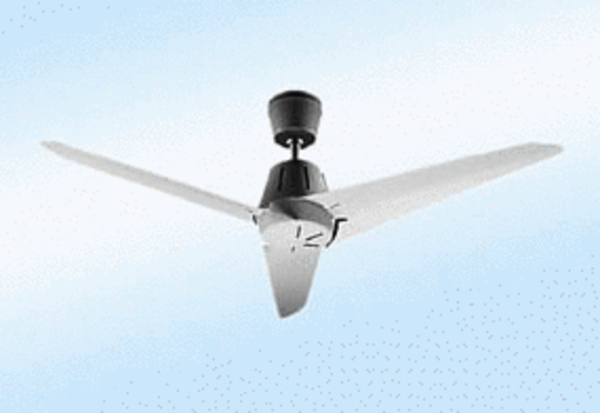 